  РЕЖИМ ДНЯ ДОМА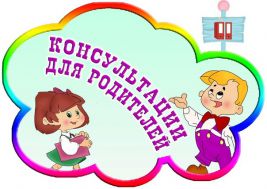                                  Уважаемые родители! Большое значение для здоровья и физического развития детей имеет режим дня не только в дошкольном учреждении, но и дома в выходные дни. Постоянное время для еды, сна, прогулок, игр и занятий очень важно для дошкольника.
Режим дня — это система распределения периодов сна и бодрствования, приемов пищи, гигиенических и оздоровительных процедур, занятий и самостоятельной деятельности детей.
Бодрое, жизнерадостное и в то же время уравновешенное настроение детей в большой мере зависит от выполнения режима. Запаздывание еды, сна, прогулок отрицательно сказывается на нервной системе детей: они становятся вялыми или, наоборот, возбужденными, начинают капризничать, теряют аппетит, плохо засыпают и спят беспокойно.
Одним из немаловажных отличительных признаков воспитания в детском саду от домашнего является режим жизни. В детском саду все подчинено заранее установленному распорядку. И это несомненный плюс. Ведь такая системность приучает ребёнка к аккуратности, точности, порядку. Правильный прием пищи в одно и то же время способствует росту здорового организма.
Выходные дни дети проводят дома, как правило, с существенными отклонениями и даже нарушениями привычного режима детского сада. Не случайно функциональный уровень дошкольников в понедельник бывает хуже, чем во второй и третий день недели. Необходима серьезная организационная и воспитательная работа среди родителей по упорядочению домашнего режима и приведению его в соответствие с установленным в детском саду. Внимание родителей следует привлечь к организации вечерней прогулки, ночного сна, а в выходные дни к полноценному отдыху на воздухе, регламентации просмотра телевизионных передач, особенно перед сном.
Правильное физическое воспитание в сочетании с отвечающим гигиеническим требованиям режимом дня, достаточной продолжительностью сна и разумным питанием является залог нормального роста и развития ребенка. У детей, воспитывающихся в детском саду, день подчинен строгому распорядку с предусмотренными прогулками и подвижными играми на свежем воздухе, занятиями гимнастикой, ритмикой и т. д. Вам, родителям остается следить лишь за тем, чтобы дома, в выходные дни, режим не отличался от установленного в детском саду и ставшего для ребенка привычным. Если сын или дочь воспитываются дома, также надо выработать строгий режим и следить за его неуклонным выполнением. Они должны в одно и то же время ложиться спать и вставать, ходить гулять – это важно для нормального, гармоничного развития вашего ребёнка.
Удачи вам в воспитании вашего ребёнка. Мы предлагаем вашему вниманию.
Примерный режим дня дома для дошкольника.
1. Пробуждение, утренняя зарядка, водные процедуры, умывание 7.00-8.00
2. Завтрак 8.00-9.10
3. Игры и занятия дома 9.10 -10.00
4. Прогулка и игры на свежем воздухе 10.00-12.30
5. Обед 12.30-13.20
6. Дневной сон (при открытых фрамуге, окне или на веранде) 13.20-15.30
7. Свободное время для спокойных игр и приготовления к полднику 15.30 -16.00
8. Полдник 16.00-16.30
9. Прогулка и игры на свежем воздухе 16.30-18.30
10. Ужин 18.30-19.00
11. Свободное время, спокойные игры 19.00 -21.00
12 . Ночной сон 21.00-7.00